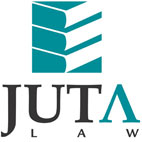 JUTA'S WEEKLY STATUTES BULLETIN(Bulletin 48 of 2018 based on Gazettes received during the week 23 to 28 November 2018)JUTA'S WEEKLY E-MAIL SERVICEISSN 1022 - 6397ACTSBASIC CONDITIONS OF EMPLOYMENT AMENDMENT ACT 7 OF 2018 (GG 42059 of 27 November 2018)Date of commencement: a date immediately after the National Minimum Wage Act 9 of 2018 has taken effectAmends ss. 1, 3, 51, 52, 53, 54, 64, 65, 68, 69, 74 & 77A, inserts ss. 9A, 62A, 73A & 76A and substitutes ss. 70, 73, 75, 76, 78 & 80 of the Basic Conditions of Employment Act 75 of 1997LABOUR RELATIONS AMENDMENT ACT 8 OF 2018 (GG 42061 of 27 November 2018)Date of commencement: to be proclaimedAmends ss. 32, 49, 69, 70F, 72, 75, 95, 99, 100, 108, 116, 127, 128, 135 & 208A, inserts s. 32A, 150A, 150B, 150C & 150D and substitutes s. 130 of the Labour Relations Act 66 of 1995NATIONAL MINIMUM WAGE ACT 9 OF 2018 (GG 42060 of 27 November 2018)Date of commencement: to be proclaimed, except s. 4 (6): 1 May 2017LABOUR LAWS AMENDMENT ACT 10 OF 2018 (GG 42062 of 27 November 2018)Date of commencement: to be proclaimedAmends ss. 1, 25, 27, 49 & 83 and inserts ss. 25A, 25B & 25C in the Basic Conditions of Employment Act 75 of 1997; and amends ss. 12, 13, 24, 27, 28 & 58, inserts Part DA (ss. 26A, 26B & 26C) and Part EA (ss. 29A, 29B & 29C) and substitutes the long title of the Unemployment Insurance Act 63 of 2001PROCLAMATIONS AND NOTICESDepartment of Environmental Affairs:Request for information on chemicals recommended to be listed in the 9th Conference of the Parties (COPs) to the Stockholm and Rotterdam Conventions as well as the candidate chemicals under review by the Chemical Review Committee (CRC) published 
(GN 1308 in GG 42068 of 30 November 2018) (p19)Statistics South Africa:Consumer Price Index, Rate (Base Dec 2017 = 100): October 2018: 5,1 published 
(GenN 758 in GG 42068 of 30 November 2018) (p84)CUSTOMS AND EXCISE ACT 91 OF 1964Schedule 2 amended up to and including 10 August 2019 
(GN R1323 in GG 42064 of 30 November 2018) (p110)Schedule 2 amended with effect from 11 August 2019 up to and including 10 August 2020 
(GN R1324 in GG 42064 of 30 November 2018) (p111)Schedule 4 amended (GN R1325 in GG 42064 of 30 November 2018) (p113)ALLIED HEALTH PROFESSIONS ACT 63 OF 1982Allied Health Professions Council of South Africa (AHPCSA): Notice to increase fees payable to the AHPCSA by students, interns and practitioners due by 31 March 2019 published 
(BN 176 in GG 42068 of 30 November 2018) (p98)RULES BOARD FOR COURTS OF LAW ACT 107 OF 1985Rules regulating the conduct of the proceedings of the Supreme Court of Appeal of South Africa amended with effect from 10 January 2019 
(GN R1318 in GG 42064 of 30 November 2018) (p21)Rules regulating the conduct of proceedings of the several provincial and local divisions of the High Court of South Africa amended with effect from 10 January 2019 
(GN R1318 in GG 42064 of 30 November 2018) (p25)Rules Regulating the Conduct of the Proceedings of the Magistrates' Courts of South Africa amended with effect from 10 January 2019 
(GN R1318 in GG 42064 of 30 November 2018) (p55)MARKETING OF AGRICULTURAL PRODUCTS ACT 47 OF 1996Implementation of statutory measures and determination of guideline prices: wine industry published in GN R1336 in GG 41288 of 1 December 2017 amended with effect from 1 January 2019 (GN R1316 in GG 42064 of 30 November 2018) (p11)Establishment of statutory measure and determination of guideline prices for lucerne seed and lucerne hay published (GN R1317 in GG 42064 of 30 November 2018) (p13)HIGHER EDUCATION ACT 101 OF 1997Minimum admission requirements for the Higher Certificate, Diploma and Bachelor's Degree Programmes requiring a National Senior Certificate amended with effect from 1 August 2018 (GN 1309 in GG 42068 of 30 November 2018) (p26)NATIONAL PROSECUTING AUTHORITY ACT 32 OF 1998Enquiry in terms of s. 12 (6) of the Act into the fitness of Advocate Nomgcobo Jiba and Advocate Lawrence Sithembiso Mrwebi to hold the office of Deputy National Director of Public Prosecutions and Special Director of Public Prosecutions respectively published for comment (GenN 763 in GG 42072 of 29 November 2018) (p4)COMPETITION ACT 89 OF 1998Competition Commission: Amended terms of reference for the Private Healthcare Sector Market Inquiry published (GN 1307 in GG 42068 of 30 November 2018) (p16)HOUSING CONSUMERS PROTECTION MEASURES ACT 95 OF 1998National Home Builders Registration Council (NHBRC): Owner builder exemption application form published for comment (BN 174 in GG 42068 of 30 November 2018) (p93)PROMOTION OF ACCESS TO INFORMATION ACT 2 OF 2000Department of Science and Technology: Section 14 manual published 
(GG 42070 of 29 November 2018) (p10)Publication of descriptions submitted in terms of s. 15 (1) by:	•	Department of Human Settlements 
(GenN 732 in GG 42068 of 30 November 2018) (p36)	•	Department of Tourism (GenN 733 in GG 42068 of 30 November 2018) (p40)IMMIGRATION ACT 13 OF 2002First Amendment of the Immigration Regulations, 2014 published with effect from 1 December 2018 (GN R1328 in GG 42071 of 29 November 2018) (p4)TRADITIONAL LEADERSHIP AND GOVERNANCE FRAMEWORK ACT 41 OF 2003Recognition of King Zanozuko Tyelovuyo Sigcau of the Kingship of Amampondo in the Republic of South Africa published (GN 1315 in GG 42068 of 30 November 2018) (p35)OFFICIAL LANGUAGES ACT 12 OF 2012National Empowerment Fund Draft Language Policy published for comment 
(GenN 735 in GG 42068 of 30 November 2018) (p48)FINANCIAL MARKETS ACT 19 OF 2012Notice of publication for comment of proposed inclusion of debt listing requirements of 4AX published (BN 175 in GG 42068 of 30 November 2018) (p97)PROPERTY VALUATION ACT 17 OF 2014Property Valuation Regulations, 2018 published 
(GN R1321 & R1322 in GG 42064 of 30 November 2018) (pp 81 & 95)DIVISION OF REVENUE ACT 1 OF 2018Stopping and re-allocation of funds in terms of the Act published 
(GN 1327 in GG 42067 of 28 November 2018) (p4)BILLSForeign Service Bill, 2015 [B35A-2015] & [B35B-2015]Road Accident Benefit Scheme Bill, 2017 [B17A-2017] & [B17B-2017]Property Practitioners Bill, 2018 [B21A-2018] & [B21B-2018]Regulation of Gatherings Amendment Bill, 2018 [B47-2018]PROVINCIAL LEGISLATIONGAUTENGMunicipal Finance Management Act 56 of 2003: Adjusted allocations to municipalities for the financial year 2018/19 published (PN 1270 in PG 358 of 26 November 2018) (p3)Constitution of the Republic of South Africa, 1996 and Local Government: Municipal Systems Act 32 of 2000: Mogale City Local Municipality: Land Acquisition and Disposal By-laws published (LAN 2016 in PG 359 of 28 November 2018) (p81)KWAZULU-NATALConstitution of the Republic of South Africa, 1996: Draft KwaZulu-Natal Joint Municipal Pension Fund (Retirement) Regulations, 2018 published for comment 
(PN 132 in PG 2024 of 29 November 2018) (p11)Constitution of the Republic of South Africa, 1996: Draft KwaZulu-Natal Joint Municipal Provident Fund Regulations, 2018 published for comment 
(PN 133 in PG 2024 of 29 November 2018) (p140)Constitution of the Republic of South Africa, 1996: Draft KwaZulu-Natal Joint Municipal Pension Fund (Superannuation) Regulations, 2018 published for comment 
(PN 134 in PG 2024 of 29 November 2018) (p241)Local Government: Municipal Property Rates Act 6 of 2004: Mthonjaneni Local Municipality: Resolution levying property rates for the financial year 1 July 2018 to 30 June 2019 published with effect from 1 July 2018 (MN 117 in PG 2024 of 29 November 2018) (p538)LIMPOPOLimpopo Business Registration Act 5 of 2003: Greater Giyani Local Municipality: Correction notice to Designation of municipality as a Business Registration Centre published with effect from 1 December 2018 published (GenN 128 in PG 2961 of 30 November 2018) (p21)Limpopo Business Registration Act 5 of 2003: Thabazimbi Local Municipality: Correction notice to Designation of municipality as a Business Registration Centre published with effect from 1 December 2018 published (GenN 129 in PG 2961 of 30 November 2018) (p22)Limpopo Business Registration Act 5 of 2003: Collins Chabane Local Municipality: Correction notice to Designation of municipality as a Business Registration Centre published with effect from 1 December 2018 published (GenN 130 in PG 2961 of 30 November 2018) (p23)National Environmental Management: Protected Areas Act 57 of 2003: Declaration of a protected environment: Mphaphuli Protected Environment published 
(PN 179 in PG 2961 of 30 November 2018) (p26) National Environmental Management: Protected Areas Act 57 of 2003: Intention to declare respective land parcels as a nature reserve: Addition to Balule Nature Reserve published for comment (PN 182 in PG 2961 of 30 November 2018) (p29)Local Government: Municipal Property Rates Act 6 of 2004: Mogalakwena Local Municipality: Notice of determination of property rates in respect of the financial year 1 July 2018 to 30 June 2019 published with effect from 1 July 2018 
(LAN 168 in PG 2961 of 30 November 2018) (p41)NORTHERN CAPENational Environmental Management: Protected Areas Act 57 of 2003: Notice of intention to declare the Gamsberg Nature Reserve and the expansion of the Tswalu Kalahari Nature Reserve published for comment (GenN 129 in PG 2226 of 26 November 2018) (p12)Spatial Planning and Land Use Management Act 16 of 2013: Ga-Segonyana Local Municipality: Notice of compilation to review and expand the Spatial Development Framework (SDF) published for comment (GenN 130 in PG 2226 of 26 November 2018) (p14)Northern Cape Second Adjustments Appropriation Act 3 of 2018 
(GenN 136 in PG 2226 of 26 November 2018) (p26)Date of commencement: 26 November 2018NORTH WESTNorth West Gambling Act 2 of 2001: Draft North West Gambling Regulations, 2018 published for comment (PN 240 in PG 7957 of 23 November 2018) (p3)WESTERN CAPEDisaster Management Act 57 of 2002: Saldanha Bay Local Municipality: Extension of the declaration of a local state of drought disaster for one month from 30 November 2018 to 30 December 2018 published (LAN 57452 in PG 8009 of 23 November 2018) (p926)Disaster Management Act 57 of 2002: City of Cape Town Metropolitan Municipality: Extension of the declaration of a local state of drought disaster for a further one month from 27 November 2018 to 27 December 2018 published (LAN 57455 in PG 8009 of 23 November 2018) (p929)Disaster Management Act 57 of 2002: City of Cape Town Metropolitan Municipality: Extension of the declaration of a local state of disaster as a result of a devastating fire in the Imizamo-Yethu informal settlement situated in Hout Bay for a further one month period from 1 December 2018 until 31 December 2018 published (LAN 57456 in PG 8009 of 23 November 2018) (p929)This information is also available on the daily legalbrief at www.legalbrief.co.za